Как направить 3-НДФЛ через приложение «Налоги ФЛ» (Мобильное приложение Личного кабинета)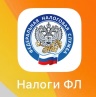 1.Необходимо установить приложение «Налоги ФЛ» на мобильное устройство 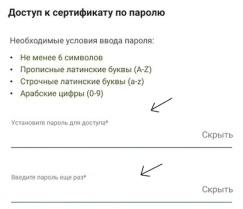 2.Выпустить Электронную подпись, в случае возникновения сообщения. Вкладка «Меню», далее «Электронная подпись». ВАЖНО! С данной подписью можно работать только в Личном Кабинете, подписывать документы вне данного сервиса не представляется возможным. Подпись абсолютно безопасная. 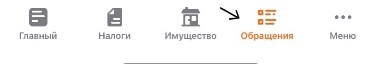 3.Выбрать в приложении вкладку «Обращения»	Далее «Заявить о доходе», выбрать вкладку «При продаже имущества»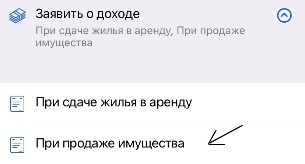 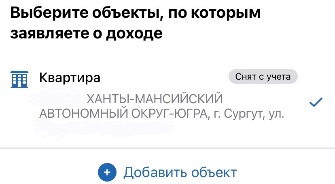 Указать отчетный год «2021», далее кнопка «Продолжить».Выбрать объект, по которому заявляете о доходе (например, сумма продажи транспортного средства), далее кнопка  «Выбрать».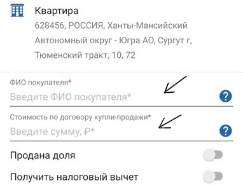 Вводим ФИО покупателя, указываем стоимость по договору купли-продажи.Проверяем сведения о доходах.После чего на пятой вкладке прикрепляем подтверждающие                                                                                           документы, далее кнопка «Продолжить»«Отправить заявление»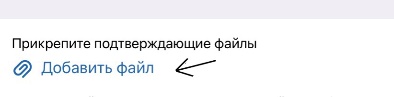 